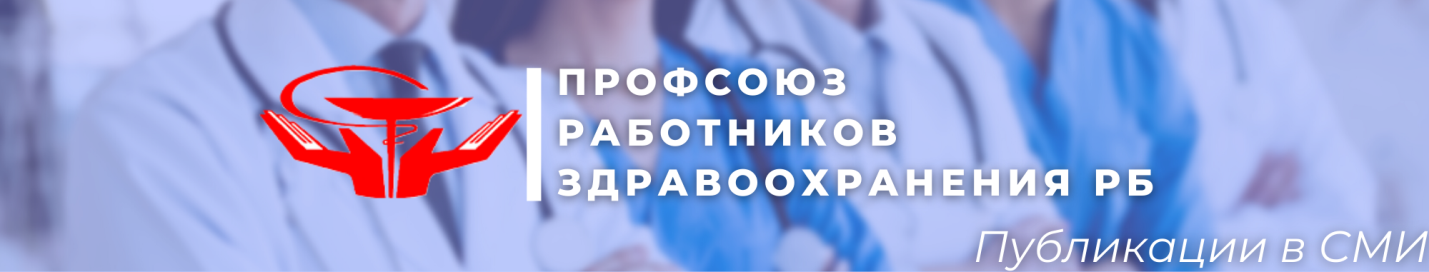 Дайджест 1.10 -15.10  Всего в СМИ прошло 30  публикаций, в том числе на сайте ЦК –2, в соцсетях работодателя и ППО – 33, Подготовлено собственных материалов на сайт 18 публикаций ПРОГРАММА ПОДДЕРЖКИ ПЕРЕБОЛЕВШИХ COVID-19 (санаторне сертификаты)Профсоюз окажет помощь родственникам врача РКБ-2, умершего от ковида  АиФ Уфа , Бизнес ФМОт ковида умер врач  Кигинской ЦРБ   ВККараидельская ЦРБ, вручение профсоюзных санаторных сертификатов  сайт работодателя, районная газета «Караидель»ПРОГРАММА МАТПОМОЩИ ПРИ ПОЖАРАХ Стерлибашевская ЦРБ  ВК  1 ОКТЯБРЯ- ДЕНЬ ПОЖИЛЫХ ЛЮДЕЙ (16)ГБ Кумертау  ВК     ГБ Нефтекамск ВК ППО   Бураевская ЦРБ  Инст ППО Бакалинская ЦРБ Инст     ГКБ№21 Инст ППО      Калтасинская ЦРБ  ВК Дюртюлинская ЦРБ Инст ППО     Санитарный транспорт Стерлитамак  ИнстУчалинкай ЦГБ  ВК работодателя     ВК ППО  Белорецкий медколледж ВКДетская поликлиника №4  ВК    Поликлиника №50  Инст РКИБ Инст   Поликлиника №43   Инст  Стерлитамак Горком  ВК ПРОФСОЮЗ О ПРОБЛЕМЕ  КАДРОВОГО ДЕФИЦИТА ЦК сайт,     Информационные агентства РБК ,   Башинформ,  Яндекс новости, Про Урал ,  УфаТайм,  ЕАН (Европейско Азиатские новости)    ИА Правда, Медиакорсеть, Про  Урал Газеты: АиФ Уфа,   Республика Башкортостан , Коммерсант, Комсомольская Правда ,  Солидарность,  Октябрьский нефтяник, ППО Октябрьской ГПО 7 ОКТЯБРЯ – ДЕНЬ ДЕЙСТВИЙ ЗА ДОСТОЙНЫЙ ТРУД ГКБ-18 Инст ,  ВК,    ВК ППО , Фэйсбук, Одноклассники, ГКБ-21 Инст ППО     РКВД№1 Инст ,  Поликлиника №48, Инст Благовещенская ЦРБ  ВК ППО  Горком Стерлитамак сайт  ГПО Нефтекамск ВККалтасинская ЦРБ ВК , Дюртюлинская ЦРБ  Инст  ППО Дюртюли ТВ ВКМАТЕРИАЛЫ ПО ТЕМАМ «На эмоции сил нет»  АиФВрач-стоматолог из Уфы  спасла девочку на борту самолета
  Комсомольская правда,    ИА ЕАД  Московские новости Скончался заведующий отделением хирургии в районной больнице Башкирии Ришат ШаяхметовИнформационные агентства: Башинформ,  Медиа корсеть,  Гор обзор  Комсомольская правда,  ПроУФУПрофсоюзный  стипендиат  Никита Трифонов, Белорецкий рабочий